Question of the Week –    What happened to the dinosaurs?        WB: 15.1.2024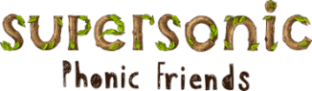 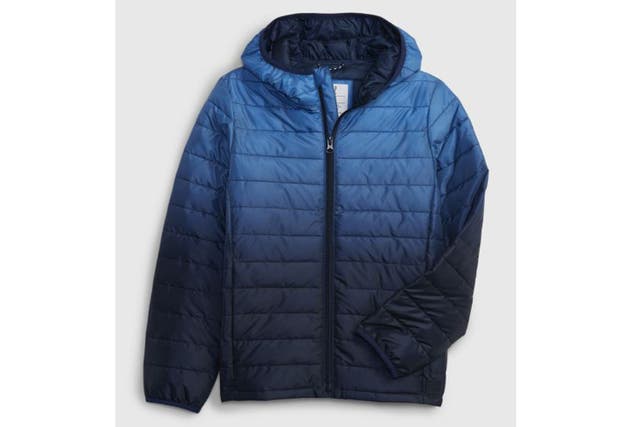 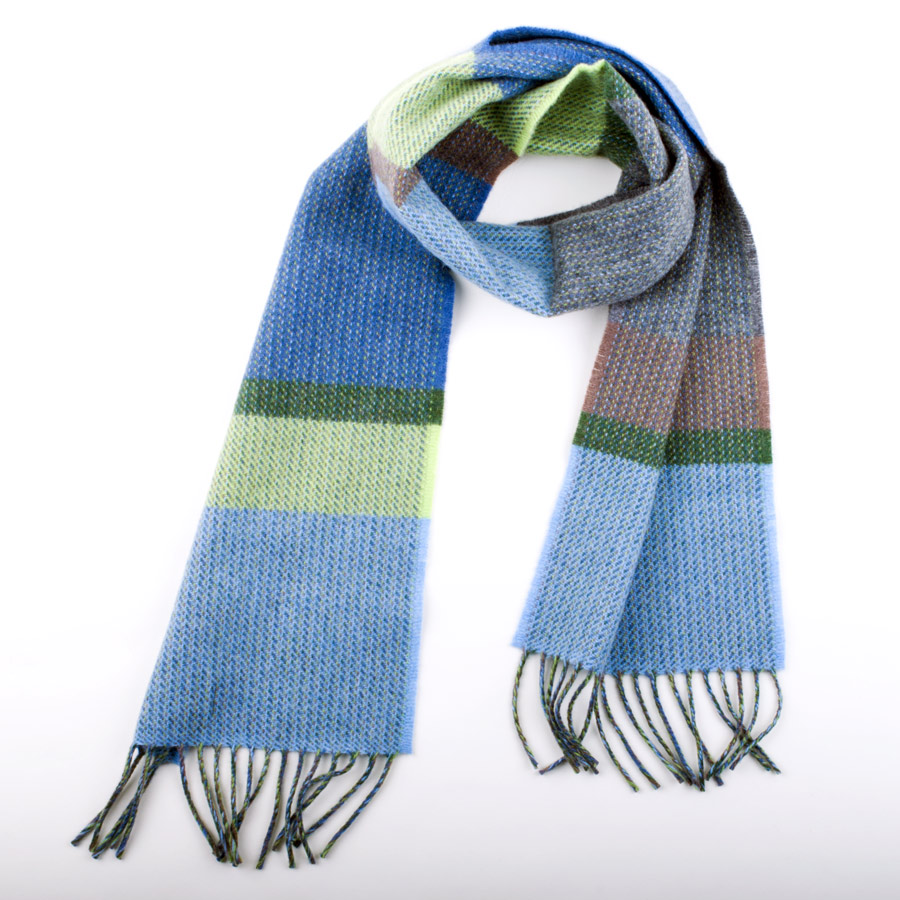 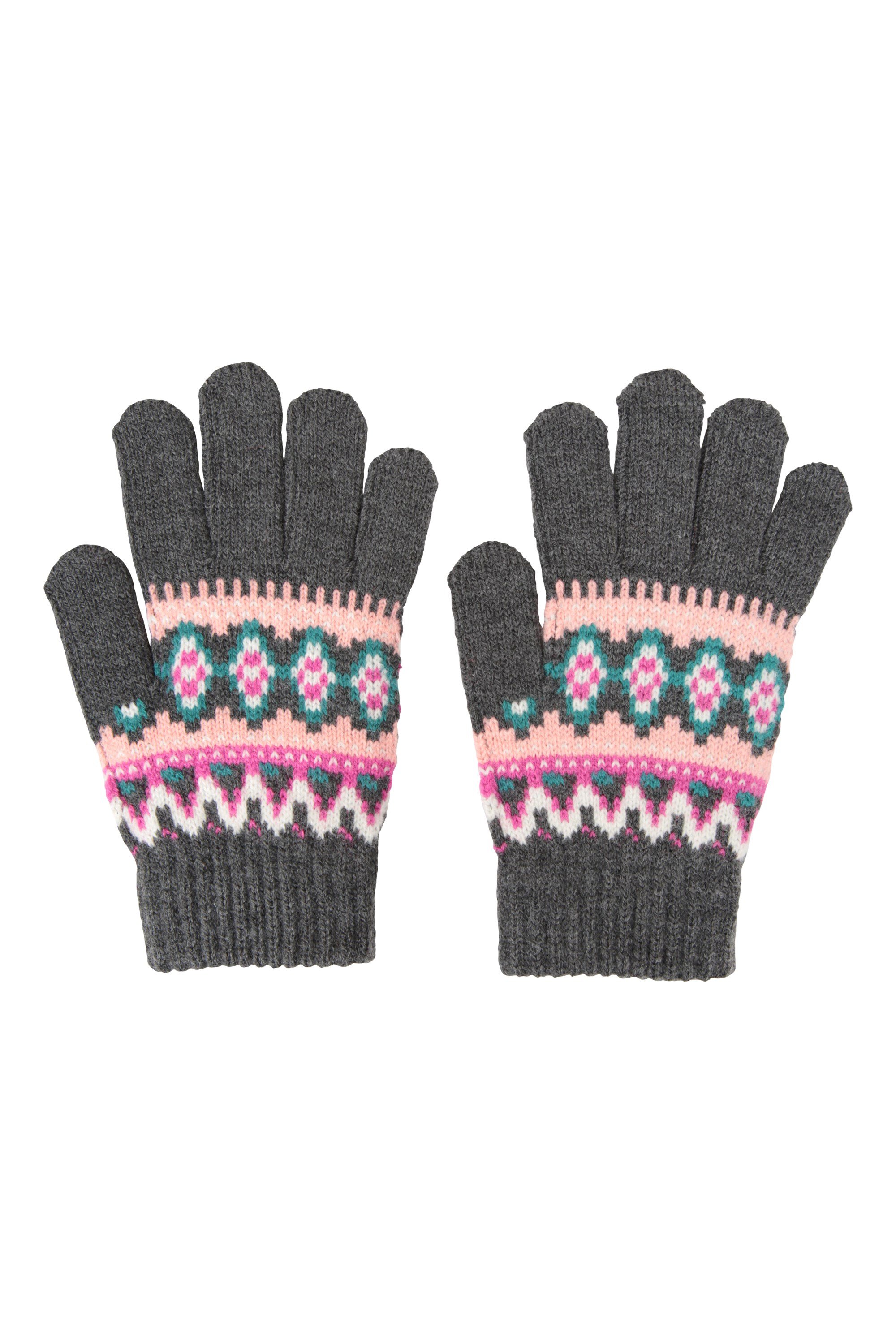 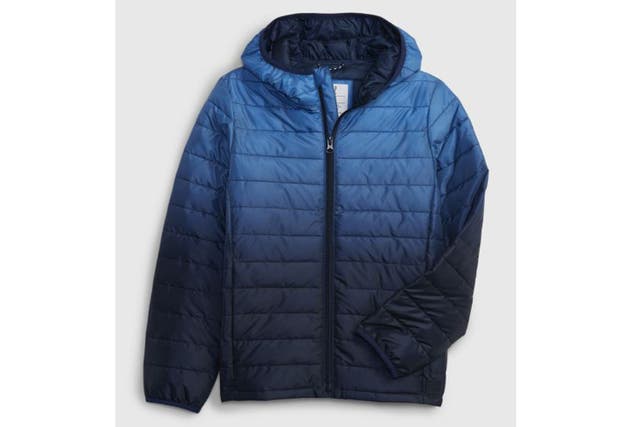 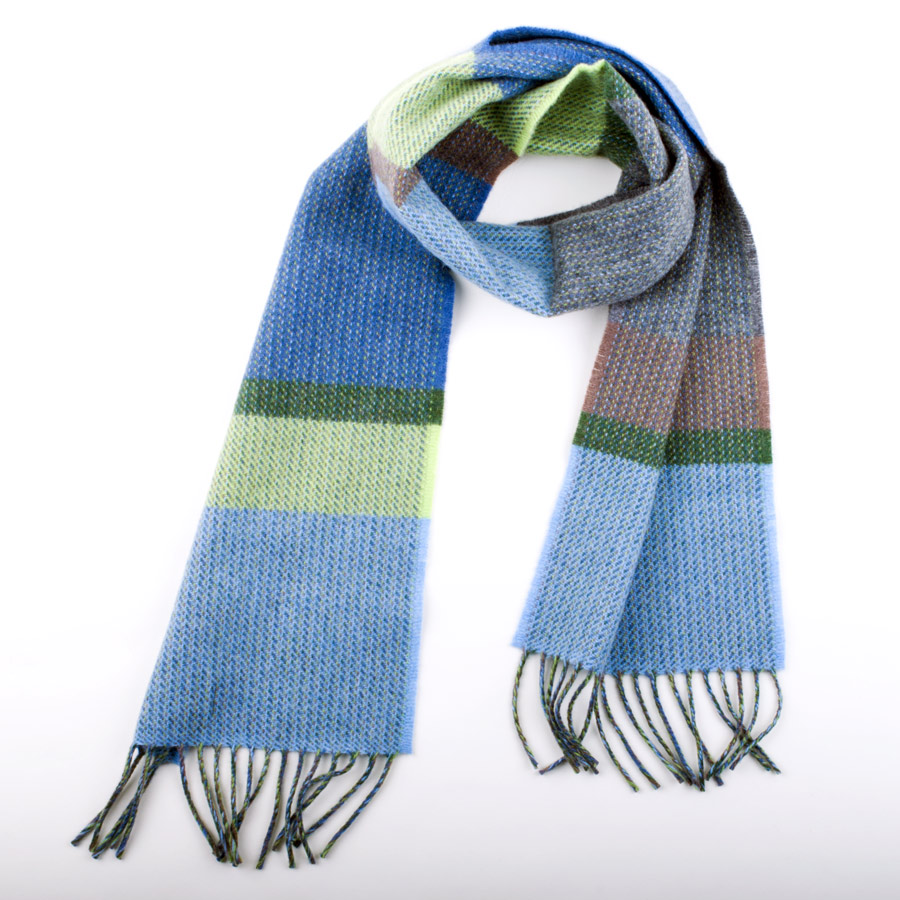 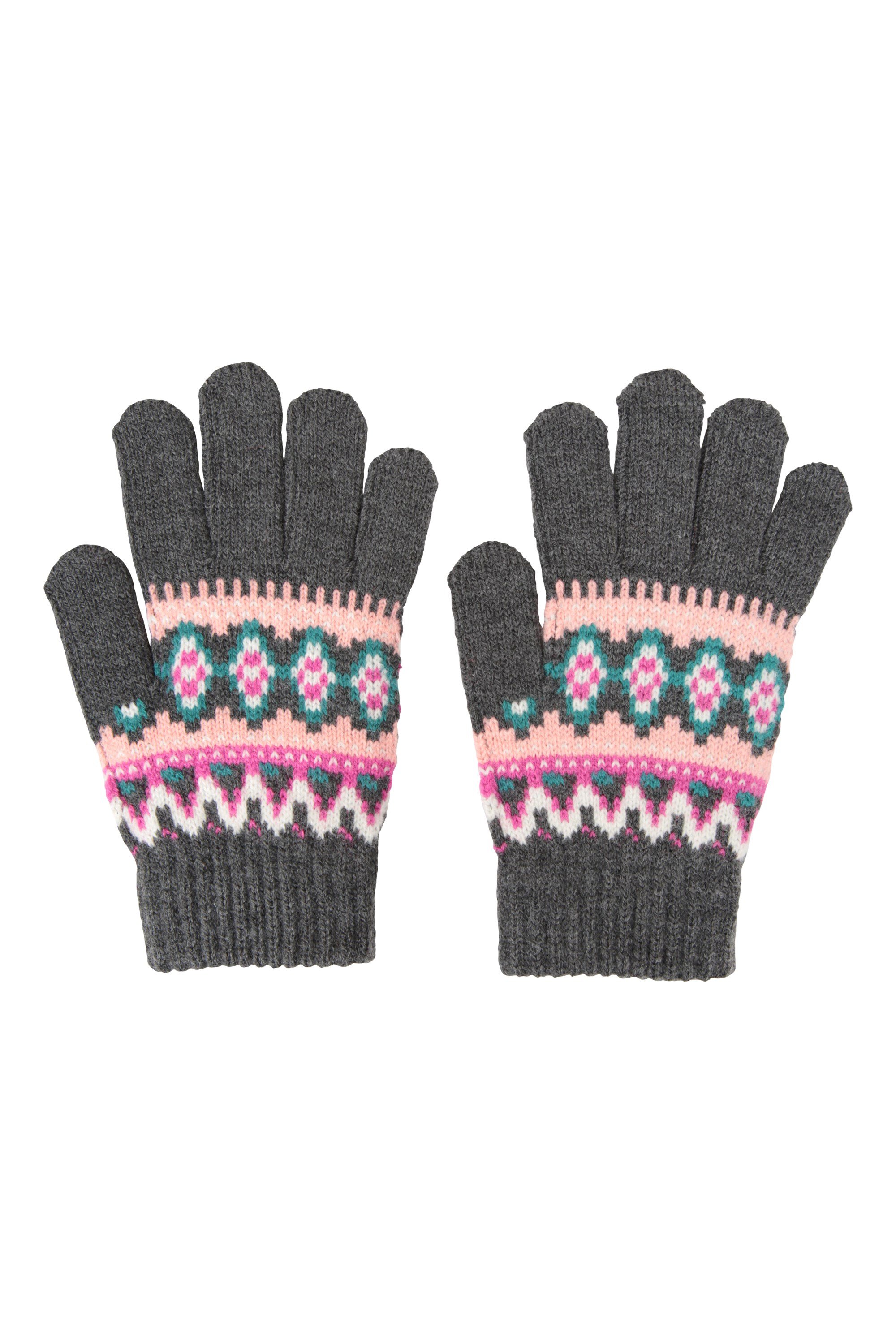 MathsIn maths this week, we are learning to measure dinosaur footprints and we will be discussing which is the longest and the shortest.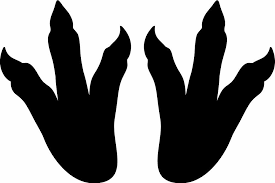 We will also be continuing to recognise numbers to five and mathcing quantities to these.1, 2, 3, 4, 5 MathsIn maths this week, we are learning to measure dinosaur footprints and we will be discussing which is the longest and the shortest.We will also be continuing to recognise numbers to five and mathcing quantities to these.1, 2, 3, 4, 5  Understanding the WorldWe will be learning about how dinosaurs became extinct and engaging in a science meteriote investigation.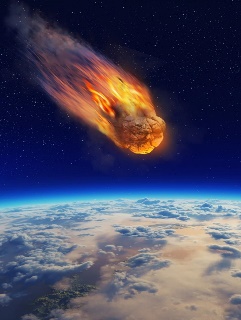 Our topic is Explorer, Explorer Dinosaurs What happened to the dinosaurs?We will be reading lots of dinosaur stories includingDinosaurs and all that Rubbish and looking at information books about dinosaurs and extinction theories.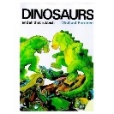 TopicWe will be using junk modelling and the different joining skills that we have been taught to make different 3D models. If you have any tubes, cardboard boxes etc we would love them! Thank you.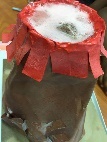 RemindersPlease ensure your child is reading and writing tricky words and high frequency words every day. It is really important they are confident with these. Thank you.